ГЛАВА  ГОРОДА  ЭЛИСТЫПОСТАНОВЛЕНИЕВ соответствии с Градостроительным кодексом Российской Федерации, статьей 28 Федерального закона от 6 октября 2003 года № 131-ФЗ «Об общих принципах организации местного самоуправления в Российской Федерации», Положением о публичных слушаниях в городе Элисте, утвержденным решением Элистинского городского Собрания от 31 августа 2006 года № 4,постановляю:Провести 25 августа 2020 года в 15.00 часов собрание участниковпубличных слушаний по прилагаемому проекту решения Элистинского городского Собрания «О внесении изменений в Правила землепользования и застройки города Элисты»по вопросу внесения изменений в карту градостроительного зонирования Правил землепользования и застройки города Элисты, утвержденных решением Элистинского городского Собрания от 27 декабря 2010 года № 1, в части:включения в зону жилой застройки первого типа (Ж-1/42), с исключением из производственно-коммунальной зоны второго типа (П-2/05), земельных участков с кадастровыми номерами 08:14:030545:1174, 08:14:030545:1175, 08:14:030545:1187, 08:14:030545:1186, общей площадью 22580кв.м., расположенных по адресу: Республика Калмыкия, город Элиста, ул. В.И. Ленина, № 333 «А».2. Возложить подготовку и проведение собрания участников публичных слушаний по указаннымвопросам на Комиссию по подготовке Правил землепользования и застройки города Элисты.3.Поручить Комиссии по подготовке Правил землепользования и застройки города Элисты:- подготовку и опубликование оповещения о начале публичных слушаний в газете «Элистинская панорама» и размещение оповещения на официальном сайте и информационных стендах Администрации города Элисты;- проведение экспозиции;- проведение собрания участников публичных слушаний;- подготовку и оформление протокола публичных слушаний;- подготовку и опубликование заключения о результатах публичных слушаний.  4. На весь период проведения публичных слушаний организовать экспозицию по вопросам, указанным в настоящем постановлении, в здании Администрации города Элисты, расположенном по адресу: город Элиста, ул. Ленина, 249, 1 этаж, с 9.00 часов до 18.00 часов.5. Назначить председательствующим на собрании участников публичных слушаний заместителя Главы Администрации города Элисты Эрднееву В.В.6. Определить, что письменные извещения о желании участвовать в слушаниях и предложения по вопросу слушаний от жителей города Элисты направляются на имя заместителя Главы Администрации города Элисты ЭрднеевойВ.В. и будут приниматься отделом архитектуры и градостроительства Администрации города Элисты по адресу: г. Элиста, ул. им. Номто Очирова, д. 4, каб. 212 со дня публикации настоящего постановления в газете «Элистинская панорама» по 20 августа 2020 года в рабочие дни с 9.00 часов до 18.00 часов (перерыв с 13.00 часов до 14.00 часов).7. Информацию о месте проведения собрания участников публичных слушаний опубликовать в газете «Элистинская панорама» не позднее 22 августа 2020 года. 8. Опубликовать настоящее постановление в газете «Элистинская панорама» и разместить на официальном сайте Администрации города Элисты в сети «Интернет» не позднее 23 июля 2020 года.9. Контроль за исполнением настоящего постановления возложить на заместителя Главы Администрации города Элисты Эрднееву В.В.Глава города Элисты                                                                              Н. ОрзаевРоссийская ФедерацияРеспублика КалмыкияЭлистинское городское Собраниешестого созываРЕШЕНИЕ № ___В соответствии с Федеральным законом от 6 октября 2003 года               № 131-ФЗ «Об общих принципах организации местного самоуправления в Российской Федерации», Градостроительным кодексом Российской Федерации, с учетом протокола публичных слушаний, заключения Комиссии по подготовке Правил землепользования и застройки города Элисты о результатах публичных слушаний, предложений Администрации города Элисты (постановления Администрации города Элисты), руководствуясь статьей 20 Устава города Элисты,Элистинское городское Собрание решило:Внести в Правила землепользования и застройки города Элисты, утвержденные решением Элистинского городского Собрания от 27 декабря 2010 года № 1 (с изменениями от 24 ноября 2011 года №4, 16 ноября  2012 года №9,  27 декабря 2012 года №6, 20 июня 2013 года №7, 26 сентября 2013 года №14, 28 ноября 2013 года №3, 26 декабря 2013  года №8, 27 марта 2014 года №13, 16 апреля 2014 года №3, 19 июня 2014 года №6, 24 июля 2014 года №6, 23 октября 2014 года №11, 25 декабря 2014 года №5, 11 июня 2015 года №12, 28 июля 2015 года №3, 17 сентября 2015 года №11, 26 ноября 2015 года №8, 24 декабря 2015 года №17, 24 марта 2016 года №25, 28 апреля 2016 года №2, 16 июня 2016 года №15, 29 сентября 2016 года №17, 24 ноября 2016 года №5, 22 декабря 2016 года №16, 23 марта 2017 года №19, 15 июня 2017 года №20, 14 сентября 2017 года  №14, 30 октября 2017 года №3, 21 декабря 2017 года №11, 27 декабря 2017 года №4, 1 марта 2018 года №16, решение Верховного суда Республики Калмыкия от 12 марта 2018 года по делу №3а-10/2018, 31 мая 2018 года №12, 6 сентября 2018 года №15, 26 декабря 2018 года №5, 6 июня 2019 года №10, 14 июня 2019 года №4, 26 декабря 2019 года №5, 26 марта 2020 года №5, 25 июня 2020 года № 14),следующие изменения:в карте градостроительного зонирования:включить в зону жилой застройки первого типа (Ж-1/42), исключив из производственно-коммунальной зоны второго типа (П-2/05), земельные участки с кадастровыми номерами 08:14:030545:1174, 08:14:030545:1175, 08:14:030545:1187, 08:14:030545:1186, общей площадью 22580кв.м., расположенные по адресу: Республика Калмыкия, город Элиста, ул. В.И. Ленина, № 333 «А», согласно схеме № 1 Приложения к настоящему решению.2. Администрации города Элисты разместить настоящее решение на официальном сайте Администрации города Элисты.3. Настоящее решение вступает в силу со дня его официального опубликования в газете «Элистинская панорама».Глава города Элисты -Председатель Элистинскогогородского Собрания                     Н. ОрзаевПриложениек решению Элистинского городского Собранияот «__»___ 2020 года № __Схема №1Выкопировка из карты градостроительного зонирования Правилземлепользования и застройки города Элисты, утвержденных решениемЭлистинского городского Собрания от 27.12.2010г. № 121 июля 2020 года№ 32г. ЭлистаО проведении публичных слушанийО проведении публичных слушанийПриложение к постановлению Главы города Элистыот 21 июля 2020 года № 32«__» _____2020 годазаседание № 11заседание № 11г. ЭлистаО внесении изменений в Правила землепользования и застройки города ЭлистыО внесении изменений в Правила землепользования и застройки города ЭлистыО внесении изменений в Правила землепользования и застройки города ЭлистыПЗЗ:Предлагаемое изменение в ПЗЗ: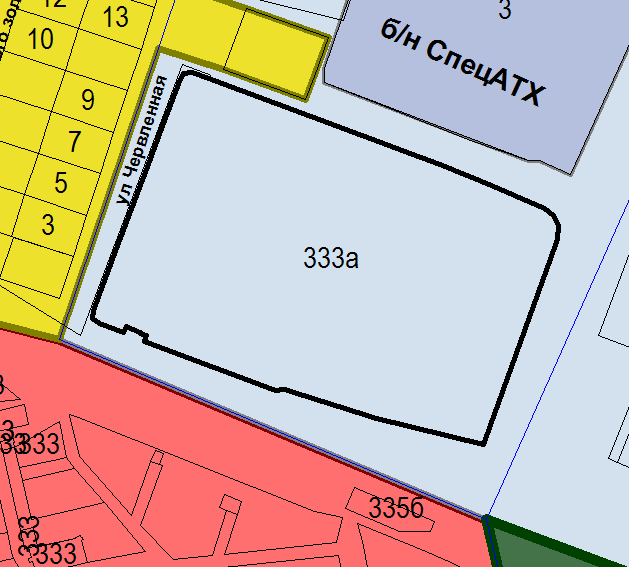 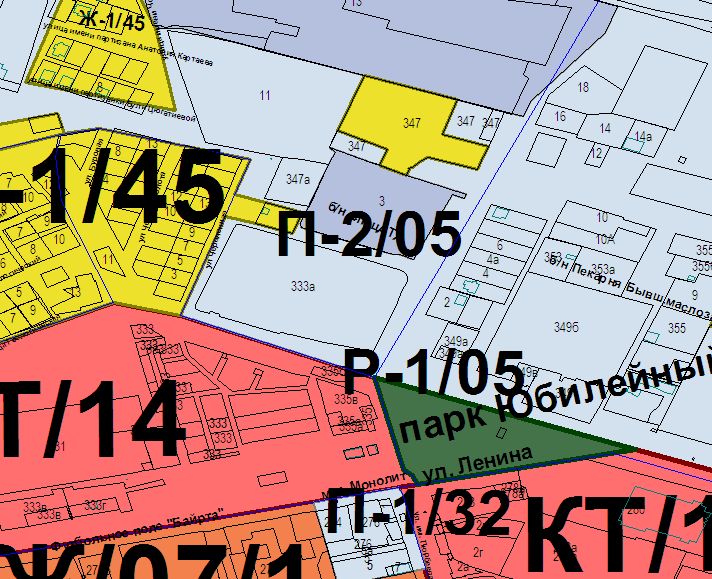 